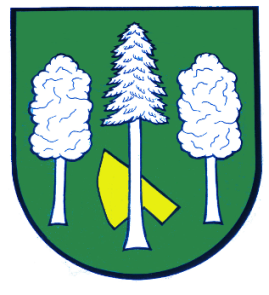 Hlášení ze dne 07. 03. 20241) Obec Daskabát Vás srdečně zve na již XVI. ročník Krále daskabátské slivovice.Akce se koná v sobotu 16. 03. 2024 na sále Na Hřišti ve 14:00 hodin (sál otevřen 
od 13:30 hodin). Vstupné je 100 Kč – v ceně vstupného je talíř zabíjačkových dobrot.Soutěžní vzorek můžete do 15. 03. 2024 donést na obecní úřad – minimální množství 250 ml s označením druhu a síly. Za účasti poroty proběhne košt s vyhlášením vítěze. 
Po skončení soutěže bude veřejný košt všech vzorků.2) Firma Galasol Olomouc bude v pondělí 11. 03. 2024 od 08:15 do 08:25 hodin u obecního úřadu prodávat chlazené kuřecí maso. Nabízí kuřecí stehna 63,- Kč/kg, kuřecí křídla s hrudí 42,- Kč/kg, kuřecí prsa 118,- Kč/kg a kuřecí steak bez kůže 118,- Kč/kg.3) Firma DHL v Mariánském Údolí nabízí volná pracovní místa na pozici skladník/skladnice. Náplní je práce s vysokozdvižným vozíkem a vyskladňování a naskladňování zboží. Získejte férovou mzdu, plně hrazené stravenky zaměstnavatelem v hodnotě 90 Kč, 25 dní dovolené, příspěvek na penzijní připojištění a spoustu dalších benefitů. V případě zájmu využijte email olena.ukalska@dhl.com nebo telefonní číslo 725 175 797.